1. LĨNH VỰC HẠ TẦNG            KỸ THUẬT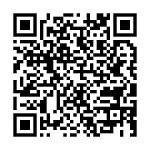 2. LĨNH VỰC NHÀ Ở    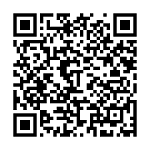 3. LĨNH VỰC QUY HOẠCH    KIẾN TRÚC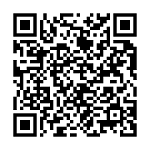 4. LĨNH VỰC PHÁT TRIỂN      ĐÔ THỊ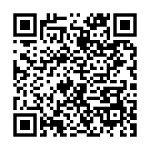 5. LĨNH VỰC GIÁM ĐỊNH        TƯ PHÁP XÂY DỰNG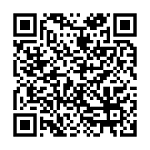 6. LĨNH VỰC QUẢN LÝ       CHẤT LƯỢNG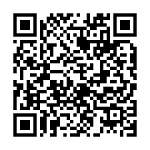 7. LĨNH VỰC KINH DOANH BẤT ĐỘNG SẢN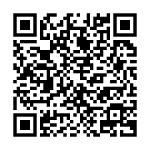 8. LĨNH VỰC HOẠT ĐỘNG    XÂY DỰNG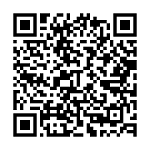 